附件「林木收穫作業專業訓練-進階課程」研習會   因應國產材生產規模逐年擴大之需求且考量林業生產勞動力不足與老齡化等問題，目前亟需透過林業訓練基地培育實務專業的林業生產技術人才，除使傳統技術體系得以傳承外，亦有必要引進現代化的林業生產技術，發展符合現代化林業生產技術培力教案及訓練課程，以提升國內現場作業人員專業知識和技能，解決林業勞動力不足的問題。考量林業實務人才培育的急迫性需求，因此林務局經考量場地、設備、交通等條件後，已規劃於新竹林區管理處所轄竹東苗圃為林業訓練基地之核心區域為現場實務作業訓練基地，透過現有空間活化方式並結合周邊宿舍群空間，規劃發展為「竹東林業產創育成基地」加速林業人才的培力，透過配套的教育訓練機制，讓林業從業人員不斷地與時俱進、提升素質，為林業與林產工業建立紮實優質的人力資源，並希望在提高木材自給率的目標下，可結合國內產官學力量培育優質的山村林業生產技術人才，創造山村就業機會，逐步實現山村林業經濟振興。本訓練課程在林務局經費補助下，委託中華林產事業協會辦理，邀請經驗豐富的林業現場作業專家教授知識並配合實務操作與技能示範，歡迎林業機關員工、高職以上之相關林業學校學生及林業生產合作社現場作業員工、私有林林農與伐木業者等能踴躍參加。本次共規劃二梯次進階課程訓練，其內容如下:課程一、「伐木造材之鏈鋸組裝練習與實務操作」進階班訓練課程(5天): 於竹東林業產創育成基地辦理急救訓練、林業工作環境之危險認識、鏈鋸安全作業、鏈鋸組裝練習、伐木造材虛擬實境(VR)體驗、攀樹個人安全防護裝備講解與正確穿戴使用教學，於竹東事業區第7林班林地辦理樹上除枝示範、立木伐倒與造材實務練習、懸架木處理示範及實務練習、原木檢尺與實務練習與學科模擬考試。課程二、「應用高性能林業機械集材技術人才培育」進階班訓練課程(10天): 於竹東林業產創育成基地辦理急救訓練、林產物處分作業實務、智慧型工具於林分資源調查實務練習、林業工作環境之危險認識、集材作業方式、集材安全作業、架線作業流程、集材機具與架線配件介紹、主尾柱與中間柱架設、單徑間與兩徑間架空索架設、三捲筒式橇式集材機操作及集材實務訓練、鋼索捻接訓練、裝材作業機械操作示範與練習、原木檢尺與分等實務練習，於竹東事業區第7林班林地辦理塔式集材機說明與集材實務操作練習及收穫現場原木集材實務訓練與學科模擬擬考試。主持人：中華林產事業協會 卓志隆 榮譽理事長指導單位：行政院農業委員會林務局主辦單位：中華林產事業協會協辦單位：新竹林區管理處暨竹東工作站、有限責任永泰林業生產合作社研習時間：課程一:中華民國111年7月11日(一)至7月15日(五)          課程二:中華民國111年7月18日(一)至7月29日(五)<7/23(六)、7/24(日)不上課>研習地點: 竹東林業產創育成基地(地址:新竹縣竹東鎮大明路296號)、竹東事業區第7林班。註: 至竹東事業區第7林班課程備有接駁車。報名人數：本研習課程各梯次限額30名。名額有限，請儘早報名為荷。報名方式及錄取公告：報名時間自即日起至111年7月4日17:00止。    (1)傳真報名：(03)9310206    (2) E-mail報名：minlin2931@gmail.com。    (3)線上報名：報名表亦可至http://www.cfpa.org.tw/中華林產事業協會網站「最新消息」中下載。或掃描QR code填寫資料。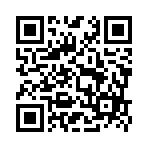     (4)錄取公告：主辦單位皆依報名先後為依據，並於111年7月5日e-mail或電話通知錄取者。  聯絡資訊：張小姐 Tel:03-9317687。研討會證明:由協會發給參訓證明乙紙。注意事項：配合COVID-19政府防疫措施規範，參與人員請自行做好健康管理，務必配戴口罩參加 ; 活動期間工作人員會量測體溫，發燒者(額溫≧37.5°C)，將無法參加活動。本次研習會不收費，僅提供中餐，相關住宿及交通工具請參加人員自理。響應環保，請各位學員自行攜帶環保杯。「伐木造材之鏈鋸組裝練習與實務操作」進階班課程表規劃表「應用高性能林業機械集材技術人才培育」進階班課程表規劃註: 1. 111年7月11日(一)及7月18日(一)急救學科及術科測驗合格者(測驗成績均達70分)，發給「紅十字會基本救命術證書」。「林木收穫作業專業訓練-進階課程」研習會報名表＊請務必填寫身分證字號與出生年月日，以便辦理保險。日期時間課程內容綱要講師/助教上課地點7月11日(一)08:30-08:50報到竹東林業產創育成基地7月11日(一)08:50-09:00始業式卓志隆竹東林業產創育成基地7月11日(一)09:00-12:00急救概述與心肺復甦術教學與練習紅十字會新竹分會專業講師竹東林業產創育成基地7月11日(一)13:00-16:30止血、包紮及傷患運送救護處理與練習紅十字會新竹分會專業講師竹東林業產創育成基地7月11日(一)16:30-17:30急救學科及術科測驗紅十字會新竹分會專業講師竹東林業產創育成基地7月12日(二)08:50-10:20 鏈鋸安全作業宋梧魁竹東林業產創育成基地7月12日(二)10:30-12:00鏈鋸組裝練習宋梧魁/胡子恒曾偉晨曾冠語竹東林業產創育成基地7月12日(二)13:00-14:30伐木造材虛擬實境(VR)體驗卓志隆/ 曾冠語竹東林業產創育成基地7月12日(二)14:40-17:00伐木造材作業示範與基礎練習陳進樹/宋梧魁胡子恒曾偉晨竹東林業產創育成基地7月13日(三)08:50-12:00攀樹個人安全防護裝備講解與正確穿戴使用教學廖偉健竹東林業產創育成基地7月13日(三)13:00-17:00攀樹技巧教學示範與練習廖偉健竹東林業產創育成基地7月14日(四)08:50-12:00樹上除枝示範廖偉健竹東事業區第7林班7月14日(四)13:30-17:00立木伐倒與造材實務練習陳進樹/宋梧魁胡子恒曾偉晨竹東事業區第7林班7月15日(五)08:50-11:00懸架木處理示範及實務練習陳進樹/宋梧魁胡子恒曾偉晨竹東事業區第7林班7月15日(五)11:00-14:00原木檢尺與實務練習卓志隆竹東事業區第7林班7月15日(五)15:00-16:00學科模擬考試卓志隆竹東林業產創育成基地7月15日(五)16:00-16:30綜合討論卓志隆竹東林業產創育成基地7月15日(五)16:30-17:00結業式卓志隆竹東林業產創育成基地日期時間課程內容綱要講師/助教上課地點7月18日(一)08:30-08:50報到竹東林業產創育成基地7月18日(一)08:50-09:00始業式卓志隆竹東林業產創育成基地7月18日(一)09:00-12:00急救概述與心肺復甦術教學與練習紅十字會新竹分會專業講師竹東林業產創育成基地7月18日(一)13:00-16:30止血、包紮及傷患運送救護處理與練習紅十字會新竹分會專業講師竹東林業產創育成基地7月18日(一)16:30-17:30急救學科及術科測驗紅十字會新竹分會專業講師竹東林業產創育成基地7月19日(二)08:50-10:20林產物處分作業實務吳學平竹東林業產創育成基地7月19日(二)10:30-12:00智慧型工具於林分資源調查鍾智昕竹東林業產創育成基地7月19日(二)13:00-17:00智慧型工具於林分資源調查實務練習鍾智昕竹東林業產創育成基地7月20日(三)08:50-09:40集材作業方式卓志隆竹東林業產創育成基地7月20日(三)09:50-10:40集材安全作業卓志隆竹東林業產創育成基地7月20日(三)10:50-12:00架線作業流程卓志隆竹東林業產創育成基地7月20日(三)13:00-15:00架線安全設計與實務練習卓志隆竹東林業產創育成基地7月20日(三)15:10-17:00作業量與生產費用查定及實務練習卓志隆竹東林業產創育成基地7月21日(四)08:50-10:20野外常見之有毒植物楊智凱竹東林業產創育成基地7月21日(四)10:30-12:00野外常見之危險昆蟲及毒蛇毛俊傑竹東林業產創育成基地7月21日(四)13:00-17:00主尾柱架設示範與練習宋梧魁/ 陳進樹胡子恒曾偉晨竹東林業產創育成基地7月22日(五)08:50-12:00中間柱架設示範與練習宋梧魁/ 陳進樹胡子恒曾偉晨竹東林業產創育成基地7月22日(五)13:00-17:00定張式單徑/二徑間架空索架設示範與練習陳進樹/宋梧魁 胡子恒曾偉晨竹東林業產創育成基地7月25日(一)08:50-12:00三捲筒式橇式集材機操作訓練陳進樹/宋梧魁胡子恒曾偉晨竹東林業產創育成基地7月25日(一)13:00-17:00鋼索介紹與集材架線安全檢查陳進樹/宋梧魁胡子恒曾偉晨竹東林業產創育成基地7月26日(二)08:50-17:00三捲筒式橇式集材機集材實務操作練習陳進樹/宋梧魁胡子恒曾偉晨竹東林業產創育成基地7月27日(三)08:50-17:00塔式集材機說明與集材實務操作練習宋梧魁/ 陳進樹胡子恒曾偉晨竹東事業區第7林班7月28日(四)08:50-17:00收穫現場原木集材實務訓練宋梧魁/ 陳進樹胡子恒曾偉晨竹東事業區第7林班7月29日(五)08:50-12:00裝材作業機械操作示範與練習胡子恒/卓志隆竹東林業產創育成基地7月29日(五)13:00-15:00原木檢尺與分等說明與實務練習卓志隆竹東林業產創育成基地7月29日(五)15:00-16:00學科模擬考試卓志隆竹東林業產創育成基地7月29日(五)16:00-16:30綜合討論卓志隆竹東林業產創育成基地7月29日(五)16:30-17:00結業式卓志隆竹東林業產創育成基地姓名身份證字號出生年月日服務單位連絡電話行動電話E-mail餐食□葷□素報名場次□課程一、「伐木造材之鏈鋸組裝練習與實務操作」進階班(111.7.11-111.7.15)5天□課程二、「應用高性能林業機械集材技術人才培育」進階班(111.7.18-111.7.29)10天□兩項課程均參加(111.7.11-111.7.15)及(111.7.18-111.7.29)□課程一、「伐木造材之鏈鋸組裝練習與實務操作」進階班(111.7.11-111.7.15)5天□課程二、「應用高性能林業機械集材技術人才培育」進階班(111.7.18-111.7.29)10天□兩項課程均參加(111.7.11-111.7.15)及(111.7.18-111.7.29)□課程一、「伐木造材之鏈鋸組裝練習與實務操作」進階班(111.7.11-111.7.15)5天□課程二、「應用高性能林業機械集材技術人才培育」進階班(111.7.18-111.7.29)10天□兩項課程均參加(111.7.11-111.7.15)及(111.7.18-111.7.29)報名回傳傳真：(03)9310206E-mail:minlin2931@gmail.com報名後請來電確認傳真：(03)9310206E-mail:minlin2931@gmail.com報名後請來電確認傳真：(03)9310206E-mail:minlin2931@gmail.com報名後請來電確認備  註